Fiche - Déclaration de sinistreDate : XX/XX/XXXXNOM de l’établissement : AGEC Sainte Thérèse Adresse : 2 avenue d’Erasme 77330 Ozoir La FerrièreNom du Contact : ROGER MathieuTel : 01 64 43 10 00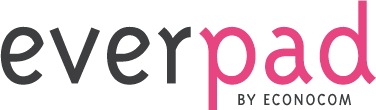 Type matériel : iPad XXXXNuméro de série du matériel  : XXXX,Décrire les circonstances du sinistre : 	Où ? : XXXXQuand ? : XXXXComment ? : XXXX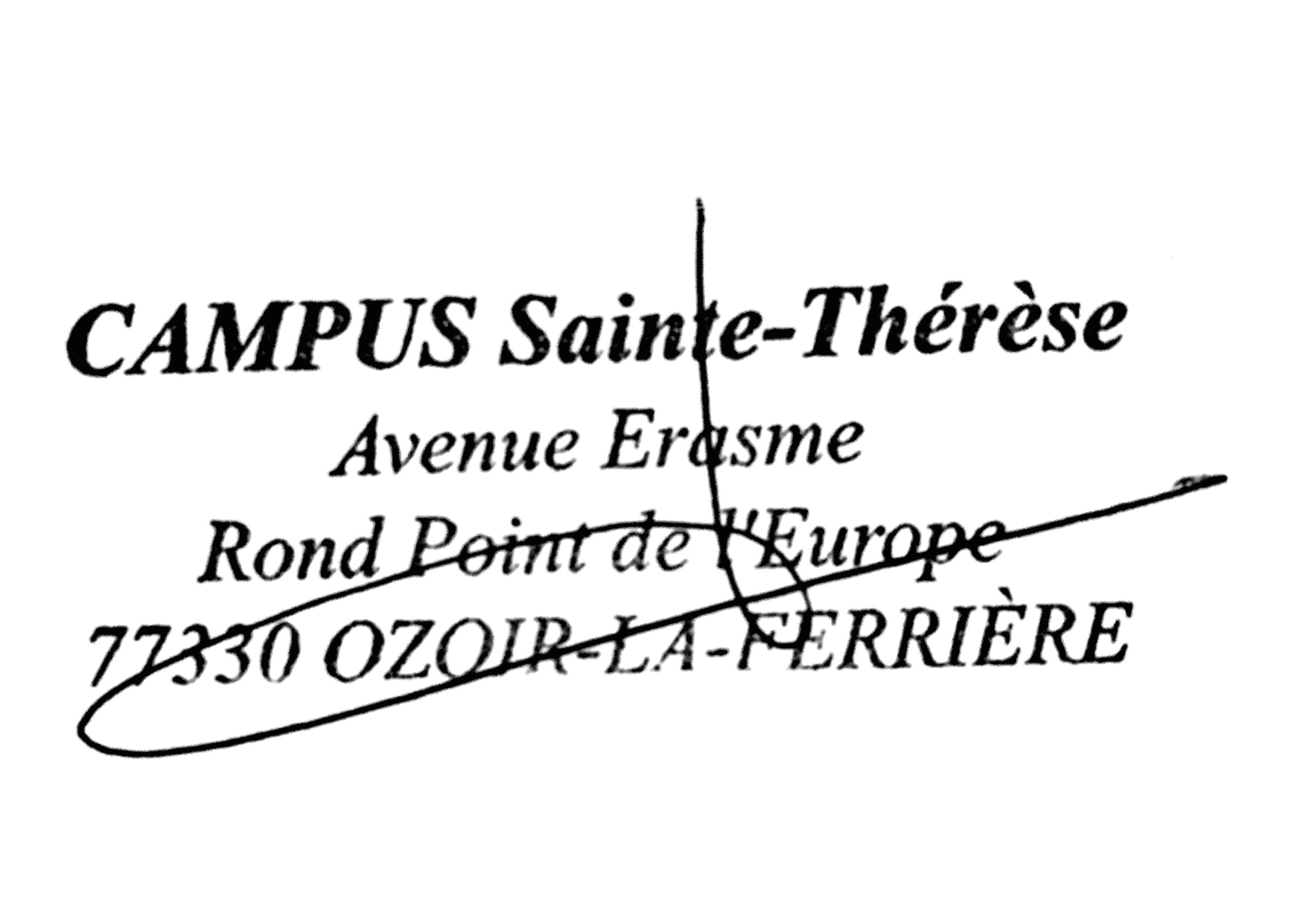 Signature / cachet de l’établissement 	